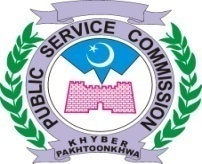 INTERVIEW PROGRAMME FOR THE MONTH OF NOVEMBER, 2020PANEL –IPANEL – IIPANEL – IIIPANEL – IV                                                                                        BY ORDER OF CHAIRMAN PSCNOVEMBER, 2020NOVEMBER, 2020NOVEMBER, 2020NOVEMBER, 2020NOVEMBER, 2020Post(s)Advt. No.Advt. No.CandidatesCandidatesDealing Supdt / AssistantMTWTHF234--(02) Male Assistant Professors Economics (BPS-18) in Directorate of Higher Education.(02) Male Assistant Professors Economics (BPS-18) in Directorate of Higher Education.08/2018.Sr. 17(v)08/2018.Sr. 17(v)08 dailyTotal=25Noor Muhammad/ Sajida Parveen---56(01) Male Assistant Professor Statistics (BPS-18) in Directorate of Higher Education.(01) Male Assistant Professor Statistics (BPS-18) in Directorate of Higher Education.08/2018.Sr. 17(xvii)08/2018.Sr. 17(xvii)09 daily06 on FridayTotal=15Noor Muhammad/ Sajida Parveen91011--(02) Male Assistant Professors Political Science (BPS-18) in Directorate of Higher Education.(02) Male Assistant Professors Political Science (BPS-18) in Directorate of Higher Education.08/2018.Sr. 17(xv)08/2018.Sr. 17(xv)08 dailyTotal=23Noor Muhammad/ Sajida Parveen---1213(02) Male Assistant Professors History Cum Civics (BPS-18) in Directorate of Higher Education.(02) Male Assistant Professors History Cum Civics (BPS-18) in Directorate of Higher Education.08/2018.Sr. 17(vii)08/2018.Sr. 17(vii)08 daily04 on FridayTotal=12Noor Muhammad/ Sajida Parveen16171819-(04) Male Assistant Professors Health & Physical Education (BPS-18) in Directorate of Higher Education.(04) Male Assistant Professors Health & Physical Education (BPS-18) in Directorate of Higher Education.08/2018.Sr. 17(viii)08/2018.Sr. 17(viii)09 dailyTotal=35Noor Muhammad/ Sajida Parveen----20(01) Male Assistant Professor Pashto (BPS-18) in Directorate of Higher Education.(01) Male Assistant Professor Pashto (BPS-18) in Directorate of Higher Education.08/2018.Sr. 17(xvi)08/2018.Sr. 17(xvi)06 in allNoor Muhammad/ Sajida Parveen2324---(02) Male Assistant Professors Pakistan Studies (BPS-18) in Directorate of Higher Education.(02) Male Assistant Professors Pakistan Studies (BPS-18) in Directorate of Higher Education.08/2018.Sr. 17(xiii)08/2018.Sr. 17(xiii)08 dailyTotal=16Noor Muhammad/ Sajida Parveen--25--(01) Female Lecturer Urdu in Commerce Colleges. (B-17)(01) Female Lecturer Urdu in Commerce Colleges. (B-17)08/2018Sr. 2108/2018Sr. 2108 in allNoor Muhammad/ Naumana Jabeen--25--(01) Female Lecturer Physics in Higher Edu: Department (Disable Quota) (B-17)(01) Female Lecturer Physics in Higher Edu: Department (Disable Quota) (B-17)08/2018Sr. 2208/2018Sr. 2201 in allNoor Muhammad/ Naumana Jabeen---2627(03) Female Librarian in Directorate of Higher Education. (BPS-17)(03) Female Librarian in Directorate of Higher Education. (BPS-17)08/2018Sr. 23 (a,b)08/2018Sr. 23 (a,b)11 dailyTotal=22Noor Muhammad/ Sajida Parveen30----(03) Female Librarian in Directorate of Higher Education. (BPS-17)(03) Female Librarian in Directorate of Higher Education. (BPS-17)08/2018Sr. 23 (a,b)08/2018Sr. 23 (a,b)11 dailyTotal=22Noor Muhammad/ Sajida ParveenMTWTHF23456(34) Assistant Public Prosecutors in Directorate of Prosecution. (BPS-17) Home & Tribal Affairs Department.08/2019.Sr.10 (a,b,c,d)09 daily06 on FridayTotal=209Atlas Khan/ Midrar910111213(34) Assistant Public Prosecutors in Directorate of Prosecution. (BPS-17) Home & Tribal Affairs Department.08/2019.Sr.10 (a,b,c,d)09 daily06 on FridayTotal=209Atlas Khan/ Midrar1617181920(34) Assistant Public Prosecutors in Directorate of Prosecution. (BPS-17) Home & Tribal Affairs Department.08/2019.Sr.10 (a,b,c,d)09 daily06 on FridayTotal=209Atlas Khan/ Midrar2324252627(34) Assistant Public Prosecutors in Directorate of Prosecution. (BPS-17) Home & Tribal Affairs Department.08/2019.Sr.10 (a,b,c,d)09 daily06 on FridayTotal=209Atlas Khan/ Midrar30----(34) Assistant Public Prosecutors in Directorate of Prosecution. (BPS-17) Home & Tribal Affairs Department.08/2019.Sr.10 (a,b,c,d)09 daily06 on FridayTotal=209Atlas Khan/ MidrarMTWTHF23456(09) Statistical Officers in Livestock & Cooperative Department (Crop Reporting Services Wing) (BPS-17)02/2019. Sr. 0108 daily07 on FridayTotal=55Noor Muhammad/ Naumana Jabeen910---(09) Statistical Officers in Livestock & Cooperative Department (Crop Reporting Services Wing) (BPS-17)02/2019. Sr. 0108 daily07 on FridayTotal=55Noor Muhammad/ Naumana Jabeen--111213(05) Assistant Engineer / SDO (Civil) (BPS-17) in Public Health Engineering Department.08/2018.Sr. 4908 daily06 on FridayTotal=30Ishtiaq16----(05) Assistant Engineer / SDO (Civil) (BPS-17) in Public Health Engineering Department.08/2018.Sr. 4908 daily06 on FridayTotal=30Ishtiaq-1718--(01) Deputy Director (GIS). (BPS-18) in Excise, Taxation & Narcotics Control Department.08/2018. Sr. 0608 dailyTotal=15Muhammad Raza---19-(01) Account Assistant in Electric Inspectorate. (BPS-14) Energy & Power Department.10/2019. Sr. 0706 in allIftikhar Bangash / Hafiz Abdul Aleem----20(01) Assistant Statistician in Livestock & Dairy Development (Extension Wing) (BPS-16).08/2018.Sr. 0306 in allNoor Muhammad/ Naumana Jabeen23----(02) Assistant Database Administrator. (BPS-16) in Excise, Taxation & Narcotics Control Department.08/2018.Sr. 1010 in allMuhammad Raza-242526-(04) Audit & Accounts Assistant. (BPS-14) in Excise, Taxation & Narcotics Control Department.08/2018.Sr. 1108 dailyTotal=21Muhammad Raza----27(01) Assistant Director (Audit & Accounts). (BPS-17) in Excise, Taxation & Narcotics Control Department.08/2018.Sr. 0706 in allMuhammad Raza30----(02) Assistant Information Officer (BPS-16). in Information Department08/2018.Sr. 2911 in allMohsin ChamkanniNOVEMBER, 2020NOVEMBER, 2020NOVEMBER, 2020NOVEMBER, 2020NOVEMBER, 2020Post(s)Advt. No.Advt. No.CandidatesCandidatesDealing Supdt / AssistantMTWTHF23---(03) Assistant Network Administrator (BPS-16) in Inspectorate General of Prisons.(03) Assistant Network Administrator (BPS-16) in Inspectorate General of Prisons.08/2018. Sr. 2508/2018. Sr. 2509 dailyTotal=19Atlas Khan/ Midrar--45-(03) Veterinary Officer/ Surgeon in the Office of Chief Conservator of Wildlife. (BPS-17)(03) Veterinary Officer/ Surgeon in the Office of Chief Conservator of Wildlife. (BPS-17)02/2019.Sr.0902/2019.Sr.0908 dailyTotal=16Atlas Khan/ Midrar----6(01) Accounts Officer in Commissionerate of Mines Labour Welfare. (BPS-17)(01) Accounts Officer in Commissionerate of Mines Labour Welfare. (BPS-17)02/2019.Sr. 3302/2019.Sr. 3305 in allIsmail Khan9----(08) District Specialists. (BPS-18) Skin in Health Department.(08) District Specialists. (BPS-18) Skin in Health Department.10/2019. Sr. 4510/2019. Sr. 4506 in allTanveer Musharaf /Shoaib-10---(01) Assistant Chemist in the Office of Directorate General Mines & Minerals. (BPS-17)(01) Assistant Chemist in the Office of Directorate General Mines & Minerals. (BPS-17)08/2018Sr. 3808/2018Sr. 3805 in allIsmail Khan-10---(01) Male Lecturer Political Science (Minority Quota) (BPS-17) in Higher Education Department. (01) Male Lecturer Political Science (Minority Quota) (BPS-17) in Higher Education Department. 08/2018.Sr. 19(ii)08/2018.Sr. 19(ii)04 in allNoor Muhammad/ Taimur--11--(01) Female Librarian in Directorate General of Commerce Education & Management Sciences. (BPS-17)(01) Female Librarian in Directorate General of Commerce Education & Management Sciences. (BPS-17)08/2018Sr. 2408/2018Sr. 2409 in allNoor Muhammad/ Sajida Parveen---1213(13) Women Medical Officer/ Deputy District Population Welfare Officer (Technical)/ Instructor (Technical). (BPS-17) in Population Welfare Department.(13) Women Medical Officer/ Deputy District Population Welfare Officer (Technical)/ Instructor (Technical). (BPS-17) in Population Welfare Department.08/2018.Sr. 4008/2018.Sr. 4008 daily06 on FridayTotal=53Iftikhar Bangash / Hafiz Abdul Aleem1617181920(13) Women Medical Officer/ Deputy District Population Welfare Officer (Technical)/ Instructor (Technical). (BPS-17) in Population Welfare Department.(13) Women Medical Officer/ Deputy District Population Welfare Officer (Technical)/ Instructor (Technical). (BPS-17) in Population Welfare Department.08/2018.Sr. 4008/2018.Sr. 4008 daily06 on FridayTotal=53Iftikhar Bangash / Hafiz Abdul Aleem2324---(03) Male Parole/ Probation Officer in Directorate of Reclamation & Probation (BPs-16).(03) Male Parole/ Probation Officer in Directorate of Reclamation & Probation (BPs-16).08/2019. Sr. 0908/2019. Sr. 0909 dailyTotal=19Atlas Khan/ Midrar--2526-(01) Female Director Physical Education in Directorate General of Commerce Education & Management Sciences. (BPS-17)(01) Female Director Physical Education in Directorate General of Commerce Education & Management Sciences. (BPS-17)02/2019.Sr. 2802/2019.Sr. 2808 dailyTotal=16Noor Muhammad/ Sajida Parveen----27(04) Deputy Directors (Surveillance) in Directorate General of Mines & Minerals. (BPS-18)(04) Deputy Directors (Surveillance) in Directorate General of Mines & Minerals. (BPS-18)08/2018Sr. 3508/2018Sr. 3508 daily05 on FridayTotal=13Ismail Khan30----(04) Deputy Directors (Surveillance) in Directorate General of Mines & Minerals. (BPS-18)(04) Deputy Directors (Surveillance) in Directorate General of Mines & Minerals. (BPS-18)08/2018Sr. 3508/2018Sr. 3508 daily05 on FridayTotal=13Ismail Khan